Demandez le programme des Conférences, et Ateliers Exposants :Les temps forts de cette 8ème édition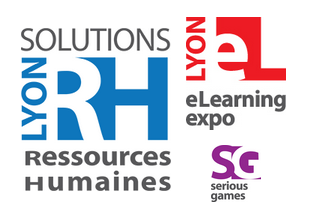 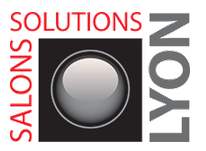 18(*) et 19 Novembre (*) à partir de 14h00 Cité Centre de Congrès – LyonLes temps forts de cette 8ème édition : le programme des conférences et ateliers (sous réserves de modifications) qui sera l’occasion d’aborder et d’approfondir des thématiques fortes. Animées par des experts du marché, ces conférences et ateliers apporteront des réponses aux questions que se posent les auditeurs pour une meilleure gestion des Ressources Humaines. Programme consultable également sur : http://www.salon-srh.com/tous.php?elt=eventLe programme des conférencesLundi 18 novembre14h00 – 15h00 : Conférence Inaugurale : Territoires et Compétences : quelle place pour les jeunes ? Quel rôle pour les Entreprises. Présentation du guide l’alternance socio-responsable avec l’AFNOR et le collectif FormALT – Opcalia, ConférenceL’objectif de ce guide : Améliorer l’insertion professionnelle des jeunes dans les territoires de la région - Accompagner l’entreprise dans son développement des compétencesLe guide propose de : Mettre l’organisme de formation au cœur de la mise en relation bénéficiaire/entreprise - Partager les informations entre les acteurs de la filièreCommuniquer sur la réussite de l’engagement collectif au service de l’alternance Intervenants : Isabelle Henry du CFA IFIR - Sylvie Crouzet de la direction régionale de Pôle Emploi- Fatma Bensalem de l’AFNOR- Farida Sefsaf : du CFA Formasup- Davis Lahille du cabinet Raid - Cyrille Simminger Opcalia15h15 – 16h15 : La motivation au cœur de la qualité relationnelle au travail – CPMM, ConférenceLa Médiation professionnelle propose une nouvelle approche dans les organisations, pour entretenir et promouvoir la motivation et enrayer la démotivation des collaborateurs.Le sujet est développé selon 4 thématiques : - Les théories de la motivation revisitées : les médiateurs professionnels constatent que les modèles sur la motivation sont inopérants. Avec l’ingénierie relationnelle, une nouvelle approche est proposée. - Les nouvelles clés de la motivation : accessibles par le dialogue, l’échange, la qualité relationnelle. - Les fondamentaux de la qualité relationnelle appliqués à la motivation : tout comme la qualité relationnelle commence avec l’observation de ce qui la dégrade, la réflexion sur la motivation commence par l’étude de ce qui la dégrade. - Les outils au service d'un management du 21ème siècle pour promouvoir la qualité relationnelle au travailIntervenants :  Jean-Louis Lascoux, fondateur de la médiation professionnelle et de l'ingénierie relationnelle, président de l'EPMN,Fabien Eon, président de ViaMédiation, administrateur de la CPMN, formateur de médiateurs professionnels EPMN, Walter Gilpin, délégué PACA de la CPMN, formateur de médiateurs professionnels EPMN15h15 – 16h15 - DRH, comment détecter, gérer et aider les collaborateurs en risque psychique ?Intervenants :Christophe Thibault, Association de santé mentale La Nouvelle Forge, Directeur Esat de transition et dispositif Emploi Ac, La Nouvelle Forge  - Didier Meillerand,, Fondateur, Psychodon, vivre la maladie Psychique  - Magdeleine Grison , 16h30 – 17h30 – Le Core RH, un outil maître pour fidéliser vos Talents – Foederis ConférenceLa guerre des talents et la complexité pour recruter et fidéliser les nouvelles générations font partie des défis quotidiens des directions des ressources humaines. Pour gagner en modernité, il est important de digitaliser les processus RH. Cependant, il est difficile de tous les moderniser en une seule fois.La mise en place d’un outil de gestion du Core RH est la première étape pour dématérialiser et partager facilement les données. Il vous permet ensuite de gagner en performance et culture digitale.Découvrez comment un Core RH peut optimiser vos processus RH en peu de temps et à moindre coût. Et constatez en quoi cela représente un atout indispensable pour fidéliser vos talents. Intervenants : Mickaël Vandepitte, Expert SIRH chez Foederis17h45 – 18h45 : Qu'est-ce que l'Ed Tech vient faire dans la formation ? – AFFEN, ConférenceEd Tech, les techniques de la formation, viennent chambouler nos habitudes de formation... certains parlent même d'un nouveau monde. Entre mythes et réalités, qu'est-ce que cela change réellement pour les organismes de formation ainsi que pour les responsables de formation en entreprise ? Nous présenterons une cartographie de l'innovation à court terme et à moyen terme, et surtout, des retours d'expériences pour optimiser les politiques de formation et éviter que la technologie fasse oublier l'humain."Intervenant : Stéphane Diebold, Président de l’AFFEN (Association Française pour la Formation en Entreprise et Usage Numérique), Directeur de TemnaMardi 19 novembre 201910h00 – 11h00 –Une année du Digital Learning : quoi de neuf ? – Féfaur, ConférenceD’une année sur l’autre, quoi de neuf sur le marché du digital learning et sur les usages qu’en ont pratiquement les entreprises. Contenus, services, plateformes de formation, innovations techniques et pédagogiques : ce qu’il faut retenir, pour investir valablementAnimée par Michel Diaz, Féfaur10h15 – 11h15 : Réussir son projet SIRH : les différentes étapes et les facteurs clés de succès – Convictions RH, ConférenceLes pré-requis - l’harmonisation nécessaire des différents processus - une aide au choix ciblée - une phase de déploiement maîtrisée, avec un pilotage de projet rigoureux - une conduite du changement anticipée et tournée vers le digitalIntervenants : Alexandra Desabre, Manager Conviction  RH10h30 – 11h30 : Guerre des talents : affutez vos armes 4.0 – SOA People ConférenceCulture organisationnelle, stratégie de recrutement, avantages sociaux, image d’entreprise… Autant de défis à relever et à gagner par les équipes RH de l’entreprise du 21 siècle. Cédric Meyer, « cloud practice manager » et expert Ressources Humaines, partagera avec vous les best practices métier comme les solutions les plus innovantes pour engager la digitalisation de votre SIRH et gagner la guerre des talents.Recrutement : La bonne personne, au bon poste et dans la bonne organisation - Onboarding : l’expérience employé, un atout pour l’image de votre entreprise - Formation : accompagner le développement personnel et professionnel de vos employés pour les fidéliser - Performance & goals : fixer des objectifs SMART pour motiver vos collaborateurs et évaluer leurs résultats - Compensation : identifier et récompenser les membres les plus performants de vos équipes  - Cette présentation sera suivie d’une démonstration de notre solution Success Factors. - Nous mettrons en lumière les avantages concrets d’un SIRH SAP en partageant avec vous les étapes du déploiement réussi de notre solution chez l’un de nos clients.Intervenants : Cédric Meyer, « cloud practice manager » et expert Ressources Humaines. SOA People est un partenaire platinium SAP Certifié Success Factors11h30 – 12h30 : Concilier Généralisation et personnalisation du Digital Learning dans les entreprises –Conférence Féfaur Comment créer un vaste catalogue de contenus digital learning génériques ou sur mesure et le rendre accessible au plus grand nombre de collaborateurs ? Comment exploiter le feedback recueilli dans le portail de formation ou auprès des apprenants pour améliorer de façon permanente les offres et les processus de formation.Animée par Michel Diaz, Féfaur11h30 – 12h30 - « Formations communes : une opportunité pour améliorer le dialogue social dans votre entreprise ? – Conférence INTEFPLes formations communes sont un concept de formation qui consiste à rassembler salariés et employeurs ou leurs représentants, dans l’objectif d’améliorer les pratiques du dialogue social et notamment de la négociation collective. L’Institut national du travail, de l’emploi et de la formation professionnelle ou INTEFP a été désigné par le ministère du travail pour développer et promouvoir les formations communes auprès des partenaires sociaux, en entreprises et jusqu’aux branches. Dans cette perspective, les organismes de formation Intervenant : Philippine Arnal-Roux, Chargée de communication  Format Dialogue 14h00 – 15h00 : L’animation d’un écosystème peut-elle être une nouvelle stratégie gagnante des RH confrontées à l’évolution numérique des organisations ?– Lab RH, ConférenceGrandes thématiques abordées : Comment l’évolution numérique impact la fonction RH ? Quels nouveaux enjeux pour la fonction ? Tour d’horizon de quelques expérimentations menées ces dernières années. Stratège et Gardien : les deux profils du RH . L’animation de communautés une stratégie gagnante 14h15 à 16h15 - Le service RH, le pilier de la promotion de l’égalité professionnelle entre les femmes et les hommes. CCI Formation Lyon Métropole ConférenceDiversi’Quiz (10’) : Quelles inégalités entre les femmes et les hommes dans le milieu professionnel, en France, en 2019 ? - Le cadre légal (20’) : Retour vers le futur ? Quiz législatif, Quelles obligations des entreprises en matière d’égalité femmes – hommes ?, Quelles missions incombent au service RH ? - Et concrètement ? (20’) La mise en œuvre opérationnelle de ce cadre légal, Quelles bonnes pratiques ?, Exemples de réalisations -Questions ? RéponsesIntervenants : Mélanie Rostaing, Consultante et formatrice - Experte Egalité, Cabinet Accordia 15h30 – 16h30 : Le SIRH : un enjeu d'intégration et de fidélisation des collaborateurs - ANDRH RHONE / IBM, ConférenceLa "symétrie des attentions" comme levier de performance, de fidélisation et d'engagement des collaborateurs - Les projets SIRH sont des vecteurs de ces transformations humaines et digitale - Les apports particuliers d'une solution SIRH comme WorkdayIntervenants : Stéphan Chiriac, ANDRH Rhône - Bertrand Hillion, IBM - Practice leader HR transformation - Cesar Campana,  IBM - Cognitive HR Practice LeaderLe programme des ateliersLundi 18 Novembre 201914h30-15h15 - RSE et maintenant QVT, pour qui, pourquoi, comment ? – Atelier Ma Capsule Qu’est-ce que la qualité de vie au travail ? Qui doit la mettre en place ? Pour quels effets ? Faciliter le recrutement, garder vos talents, augmenter la productivité des salariés en maitrisant votre QVT.RH de grand groupe, de PME, même combats, nos entreprises reposent sur nos équipes !Quelles sont les 10 leviers incontournables pour construire une démarche structurée et collaborative ? Comment mobiliser les acteurs du projet QVT ? Comment faire converger vos objectifs RSE et QVT ? Comment déployer un plan d’actions de prévention durable et efficace ? Autant de questions auxquelles nous vous apportons des réponses concrètes et faciles à mettre en place.Intervenant : Fabienne HENOT / Co-fondatrice Ma capsule14h30 – 15h15 - GPS Applicatif : Faciliter l’adoption de vos applications et permettre à vos collaborateurs de s’intégrer rapidement – Atelier Aidaxis.15h30-16h15 - Le jeu d’entreprise au service de la formation. – Atelier CipeS’il vous arrive d’entendre des participants à une formation s’exclamer : « Comment, déjà midi ? », ou bien : « Mais nous avons sauté la pause ! » c’est probablement qu’ils sont engagés dans un jeu d’entreprise. La première caractéristique d’un jeu d’entreprise est la passion qu’il suscite chez les participants. Cette passion tient à ce que le jeu d’entreprise relève de la Pédagogie Active®.C’est une pédagogie dans laquelle l’apprenant ne se contente pas d’écouter passivement un formateur : il est placé en position d’acteur et joue un rôle moteur dans son propre apprentissage.Le participant à un jeu d’entreprise étudie des données, choisit des paramètres, définit une stratégie, prend des risques, cherche également à convaincre ses partenaires. Plutôt que d’apprendre des règles abstraites qu’il appliquera un jour à des situations concrètes, il affronte des situations proches de la réalité pour en tirer des règles qu’il aura lui-même élaborées. Il s’agit d’une démarche expérimentale. Au cours de cet atelier, à travers la présentation de quelques cas concrets issus de nos jeux,  nous illustrerons les principes de la Pédagogie Active®. Intervenant : Benoît Hauguel, Directeur Associé CIPE 15h30 à 16h15 – Construire la stratégie de son entreprise avec ses collaborateurs :le retour d’expérience de la Compagnie Nationale du Rhône – Atelier Cap CollectifIntervenant : Véronique Galaup, Responsable Accompagnement Stratégique à la Direction Stratégie et Transformation 16h30-17h15 - Attirer et fidéliser vos talents – Atelier EpsorÀ l’heure où la notion de marque employeur est sur toutes les lèvres, il n’a jamais été aussi urgent de mettre en place des actions pour que vos collaborateurs se sentent bien dans votre entreprise. Équilibre vie professionnelle/personnelle, management innovant, développement des collaborateurs, incitations financières : découvrez comment créer un environnement de travail agréable pour vos collaborateurs... sans pour autant dépenser des budgets colossaux !Epsor vous propose un tour d’horizon des meilleures pratiques observées dans de nombreuses entreprises. Vous y trouverez les clés, simples à mettre en place, pour attirer et fidéliser vos talents.Intervenants : Alexis Monjal, Responsable Marketing & Maud Sarfati, Directrice Commerciale16h30-17h15 - Innovez dans vos recrutements !   Engagez vos futurs talents avec l’apprentissage en formation à distance – Atelier Studi ProSuivre une formation à distance et réaliser son alternance dans une entreprise, c'est aujourd'hui possible. Les avantages sont nombreux, autant pour les alternants que pour les recruteurs. Studi, premier groupe 100% en ligne, vous aide à trouver vos collaborateurs en alternance gratuitement. Ils sont formés à distance avec nos méthodes innovantes et ils pratiquent au quotidien dans votre entreprise. Les avantages : Un(e) salarié(e) 100% présent(e) en entreprise - Démarrage toute l’année et organisation flexible pour coller à la charge de travail de l’organisation - Aucune contrainte géographique - Un interlocuteur unique pour couvrir tout le territoire français  - Un diplôme de niveau Bac à Bac+5 reconnu par l'État français, parmi le catalogue STUDI et ses 70 parcours éligibles.Intervenant : Michael Iochem  Studi ProMardi 19 Novembre 20199h30-10h15 - Le matching relationnel au service de lLa gestion des Richesses Humaines : Bien-être ET performance collective – Atelier Profeel RHEmosense édite une solution RH, intitulée Profeel RH. L’intervenant présente la solution particulièrement novatrice et même disruptive qui peut changer la donne du management et de la gestion des ressources humaines ! Il s’agit de présenter le postulat de départ que la variable d’ajustement en entreprise est « la qualité du lien » et non pas uniquement « la compétence ». Cette qualité du lien conditionne très fortement, chez tout collaborateur, l’engagement, la motivation, le bien-être et la performance et ce, tant sur le plan individuel que collectif. Le concept qui est présenté est celui du QIE ou Quotient d’Interaction Emotionnelle qui mesure la capacité que 2 ou plusieurs personnes ont à bien s’entendre pour bien travailler ensemble. Ce QIE permet d’objectiver ce que produit l’interaction relationnelle entre 2 ou plusieurs personnes, laquelle détermine leur capacité à produire de la performance collective. Afin de bien appréhender cette notion de matching relationnel professionnel, il s’agit de présenter et d’expliquer ce que sont ces 5 algorithmes qui détaillent les fondamentaux du lien. Au plan éthique, si un résultat de matching peut alerter sur un risque potentiel de mésentente et d’altération de la collaboration, il ne s’agit pas de juger l'une ou l'autre personne, mais de mesurer le produit des interactions entre les personnes. Des préconisations sont présentées en vue d'éviter l'altération possible du lien dans le temps. Un taux de matching faible n'est donc pas une fatalité ! Après plus de dix années de recherche et d’études auprès de 2500 salariés de plus de 20 nationalités, les fondateurs ont développé des algorithmes totalement nouveaux en matière de matching professionnel. La solution est déjà utilisée par de grands noms tels qu’Axa, Schlumberger, Sysco France, Merck, Basf, Elior, …Intervenant : Robert Zuili, auteur du modèle du QIE, psychologue clinicien, auteur de nombreux ouvrages sur le thème des émotions, est également intervenant en Ecole de commerce (EM Lyon MBA Executive).9h45-10h30 - Comment sélectionner les processus RH pouvant être automatisés, et ainsi vous faire gagner (rapidement) beaucoup de temps, grâce au RPA– Atelier Elo Digital Office & Sword Group   Salle RABELAISLes technologies RPA permettent de facilement automatiser des tâches informatiques récurrentes. Couplées aux outils de GED/Workflow ELO et à vos différentes applications informatiques, elles peuvent fiabiliser et accélérer les traitements de vos processus RH (demande de congés, suivi des formations, entrée/sortie de collaborateur, gestion des notes de frais, suivi des entretiens de carrière...).Lors de cet atelier, nous montrerons tout d’abord comment déterminer les processus RH les plus pertinents pour être totalement ou partiellement automatisés.Ensuite, nous expliquerons comment un outil RPA peut prendre en compte un grand nombre de sources d’information différentes afin d’être le plus efficace possible.Intervenants : Vincent Guézille, Chef de projet ECM / RPA - Sword et Florent Melchers, Consultant avant-vente senior Elo10h30-11h15 - Les 5 points clés d’une digitalisation des processus RH réussie - Atelier PayfitSelon une étude YouGov menée pour PayFit en avril 2019, un salarié sur deux affirme ne pas utiliser d’outils digitaux pour gérer ses ressources humaines. Et pourtant, il s’agit d’une opportunité réelle à plus d’un titre : gagner du temps au quotidien, fluidifier la façon dont l’information circule entre les équipes, ou plus largement participer au bon fonctionnement d’une entreprise.Mais par où commencer et quels outils utiliser pour y parvenir ? Augustin Debains, SDR Manager chez PayFit, parlera de 5 bonnes pratiques à suivre pour digitaliser ses processus RH de manière efficace.Intervenant : Augustin Debains, SDR Manager chez PayFit10h45 -11h30 - SIRH et PME : les bonnes pratiques en 2020 pour fidéliser, stimuler et valoriser vos collaborateurs – Atelier Services RH OnlineIntervenants : Dominique BERNET présentera des logiciels RH de ServicesRHonline (Gestion des entretiens annuels, des compétences (GPEC), de la formation, des fiches salariés)Mise en avant de l’intérêt d’un SIRH y compris pour les PME et des interactions entre la gestion de compétences, les entretiens professionnels, la gestion des carrières et la gestion du plan de formation  Laurence CORTINOVIS, DRH externalisée viendra expliquer sa méthode d’intervention et son utilisation des outils ServicesRhonline en accompagnement de ses missions..11h30 – 12h15 - Le Blended Learning : comment combiner l'humain et l'e-learning pour renforcer l'apprentissage – Atelier 1Day1LearnDans le domaine de la formation professionnelle comme ailleurs, il n'y aucun doute sur le fait que le digital est partout et que sa part est grandissante. Mais même les entreprises les plus avancées dans son déploiement, on constate un retour en force de l'HUMAIN dans les dispositifs de formation. En permettant de mélanger intelligemment dans un même parcours, des sessions en présentiel, de l'e-learning et du micro-learning, mais ausi des sessions live animés à distance et du social learning, le blended learning est adopté par une part croissante des entreprises et organismes.Que vous soyez en train de digitaliser vos formations présentielles ou que vous butiez encore sur un faible taux d'engagement sur vos formations en e-learning, cet atelier peut vous apporter un début de réponse.Venez découvrir : Les avantages que vous pourrez cumuler en favorisant le Blended Learning. - Quels sont les cas de figure dans lequel ces dispositifs mixtes offriront leur plein potentiel. Quels formats d’apprentissage et agencements Blended Learning il vous faudra privilégier pour renforcer efficacité et maitriser vos budgets formation. Comment le Social Learning permettra de favoriser l'engagement des collaborateurs tout au long de vos parcours de formation Comment il vous est possible de déployer tout cela via une plateforme unique afin de gagner en agilité et d'optimiser vos efforts de gestion.Intervenant : Eric Gabas, Solution Manager - 1day1learn, société affiliée au groupe Jalios.11h45 -12h30 - Pourquoi et comment exploiter au mieux la vidéo dans toutes les activités RH ? – Atelier IcademieCollés sur leurs smartphones, les jeunes consomment séries, jeux et vidéos et sont devenus insensibles aux messages écrits…En clair, si vous souhaitez être entendus, vous êtes obligé d’adopter leur langage, dans le fond et la forme.Créer des vidéos est donc devenu une obligation. Mais ce n’est pas suffisant…Expert du storytelling et de la vidéo, avec plus de 2000 vidéos crééesVideoTelling, avec son nouveau site VideosRH.fr, répond à toutes ces questions :• Comment maîtriser le storytelling, promouvoir vos valeurs et attirer ?• Comment recruter avec des vidéos à bas prix ?• Quel style pour communiquer votre “raison d’être” • Quelles vidéos pour un parcours d’onboarding efficace ?• Comment créer en interne des Vidéos  elearning ?Récemment intégré dans le groupe Icademie, VideoTelling vous explique comment réaliser tous les styles de vidéo dédiés à la formation,de la vidéo faite avec votre smartphone jusqu’au au Motion design XXL pour des videoLearning ultra performants…14h00 – 14h45 - Digital Workplace : Collaboration et Gestion des connaissances - Atelier JaliosL’un des principaux enjeux des organisations actuel, est la capitalisation des connaissances et compétences des ressources internes afin de renforcer l’efficacité des collaborateurs. Au-delà de favoriser la collaboration transversale dans l’entreprise, la solution Jalios contribue à la pérennisation des savoir-faire internes. Les informations sont diffusées de façon continue et accessible à l’ensemble des membres de l’organisation. La Digital Workplace Jalios voit au-delà du partage de connaissances et permet d’ancrer l’apprentissage dans le travail quotidien tout en valorisant le capital humain. Découvrez comment intégrer la collaboration et la gestion des connaissances au travers du Digital Learning. Intervenant : Nicolas Turlay – Ingénieur d’Affaires 14h15 -15h00 - Osez un design pédagogique engageant ! – Atelier ThinkoveryComment réussir sa conception pédagogique et créer une véritable learning experience ?En partant de votre promesse de formation et de votre cible, nous vous apporterons nos conseils pour réaliser un design pédagogique captivant et “learner centric”. Storytelling, neurosciences, outils “coup de pouce”, choix des formats… Autant de sujets sur lesquels nous partagerons avec vous nos expériences et bonnes pratiques.Sur la base de cas concrets, cet atelier participatif sera, peut-être, l’occasion pour vous de découvrir de nouvelles méthodes et astuces pédagogiques pour réussir vos conceptions. Objectif : engager vos apprenants en proposant des expériences d’apprentissage efficaces et captivantes. Agence de digital learning, Thinkovery accompagne ses clients de A à Zdans la digitalisation de leur offre de formation (INC, Natixis, GRDF, Groupama, Inserm, Services Coop de France, HEC, ...).Intervenants:: Magali Boissiere, Digital Learning Manager, Thinkovery, Marion Guerniou, Digital Learning Manager, Thinkovery  15h00 -15h45 - L'évaluation de formation pour prolonger la formation et ancrer les acquis – Atelier Experquiz Dans cet atelier, nous expliquons comment ExperQuiz permet d’utiliser l’évaluation de formation pour prolonger les formations. Conduire des enquêtes d'évaluation de formation est une obligation, c'est aussi l'occasion d’enrichir la formation et d'aider l'apprenant à ancrer ses acquis dans la durée. Cela fait longtemps déjà que le formulaire papier d'évaluation de formation, rempli précipitamment à 10 minutes de prendre son train, a cédé la place à des outils d'évaluation en mode SaaS, à la fois plus efficaces et plus fiables.   ExperQuiz fait partie de ces outils web permettant de prendre en charge tout le processus d'évaluation de formations:  élaboration de formulaire, programmation des enquêtes, emailing, collecte des retours des stagiaires, des formateurs et managers, diffusion des rapports, statistiques agrégées.Mais ExperQuiz propose d'aller bien plus loin, en permettant de programmer dans le temps un ensemble d’évaluations de connaissance et d’enquêtes. Cette notion de cycle est à la fois puissante et facile à mettre en œuvre.   Avec un double bénéfice: d'une part le niveau 2 de Kirkpatrick, l'acquisition proprement dite, est évalué de manière sûre et objective, et non par simple déclaration, ce qui permet une réelle mesure de la valeur ajoutée de chaque formation.   D'autre part, il devient possible de prolonger la formation sur les semaines et mois qui suivent en donnant à l'apprenant des outils pour cultiver et enrichir ses acquis.   D'une pierre deux coups: le même dispositif permet à la fois une mesure fiable, précise, et analytique des acquis, et d'offrir une sorte de service après-vente, sur la durée, qui rendra chaque formation plus efficace, et sera un avantage compétitif pour l'organisme.Dans cet atelier, nous présenterons la palette d’outils offerts par ExperQuiz pour ce cas d’usage: bases de questions et questionnaires, formulaires d'enquêtes, programmation d'événements.   Et nous évoquerons rapidement quelques-unes des autres fonctionnalités d’ExperQuiz : les outils d’animation de formations, ainsi que la gestion complète des blocs de compétences, compétences et capacités, métiers et CQP.Intervenant: Patrice Bertrand, Directeur Associé, ExperQuiz16h00 -16h45 - Comment & pourquoi initier une démarche AFEST (Action de Formation En Situation de Travail) dans votre entreprise ? – Atelier AccoformQuels sont les enjeux de l’AFEST ? Comment aborder l'action de formation en situation de travail ? Quelles sont les principales étapes ? Quels sont les facteurs clés de succès ? Comment concevoir un itinéraire pédagogique ? … 
Participez un atelier très pratique organisé par l’organisme de formation ACCOFORM et son dirigeant Jérôme Molina qui vous propose de guider et conseiller les responsables formation dans leurs réflexions.Bénéficiez de notre expertise acquise aux contacts de nos clients et du cycle certifiant de référent AFEST dont le but est l’accompagnement des apprentissages et de la FESVous pourrez ainsi obtenir un maximum de réponses aux questions que vous vous posez, sur le développement de la formation interne dans le cadre de l’AFEST dans votre organisation.Lors de cet évènement organisé sous forme d’une table ronde, vous aurez également la possibilité d’échanger avec des entreprises qui ont déjà initié cette démarche depuis plusieurs mois ou quelques semaines et bénéficier de leurs retours d’expériences. Perdez quelques minutes de votre temps pour vous engager plus sereinement dans cette nouvelle modalité pédagogique.RappelPlein phares sur la 8ème Edition Région Auvergne Rhône Alpes des Salons Solutions Ressources Humaines (le Salon des outils et Services dédiés aux dirigeants d’entreprises, aux responsables des Ressources Humaines, de la Formation et des Systèmes d’Information), eLearning Expo (le rendez-vous des entreprises et des fournisseurs en matière de elearning, de formation et de Digital Learning en France et la 2ème Edition  (Conférences/Exposition) :des Salons Solutions ( ERP – DEMAT – CRM et BI ….).Synergie gagnante pour ces 2 manifestations qui réuniront 90 sociétés exposantes, 1 800 visiteurs professionnels et 2 100 participations aux conférences.Durant 1 jour ½, seront abordés tous les sujets d’actualités du moment et couverts tous les champs pour une meilleure gestion des Ressources Humaines que ce soit dans TPE, une PME, une grande entreprise, une collectivité : .5 grands domaines : Les SIRH – La gestion informatique des RH - La protection sociale et la prévoyance - La gestion des talents et de la performance - La Formation et le eLearningToutes les technologies indissociables et composantes clefs pour accompagner au mieux la DRH dans la réalisation de ses enjeux et de l’évolution de son rôle : l’IA, la digitalisation de l’entreprise, le CRM, la Dématérialisation, les e-achats et la BI...Parallèlement à l’exposition, 2 100 participations aux conférences, avis d’experts, bonnes pratiques, cartes blanches et ateliers exposants dont les sujets seront calés sur l’actualité du moment.Pour plus d’informations : 	Régis de CERVAL/Florence de COURTENAY	- Tél. 01 44 39 85 00r.cerval@infoexpo.fr/f.courtenay@infoexpo.frConférences Salon RH : 		Norbert MOUYAL 			- Tél. 06 71 27 79 43mouyalnorbert@gmail.comConférences eLearning : 		Michel DIAZ, Président du Comité Editorial eLearning					michel.diaz@fefaur.comConférences Salons Solutions : 	Philippe GRANGE			- Tél. 01 44 39 85 20							ph.grange@media-dell-arte.frSite web : 				http://www.salon-srh.com/ 	Twitter :				 @Solutions_RH - @eLearn_Expo